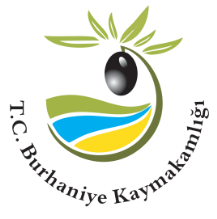 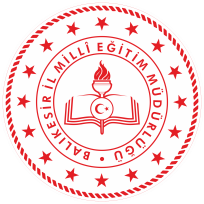 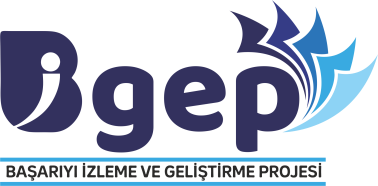 BURHANİYE İLÇE MİLLİ EĞİTİM MÜDÜRLÜĞÜ 
23 NİSAN ULUSAL EGEMENLİK VE ÇOCUK BAYRAMI ‘AİLEMLE ORYANTİRİNG ŞENLİĞİ’ YÖNERGESİAMAÇ: 	         Bu yönergenin amacı, Milli Eğitim Bakanlığına bağlı resmi/özel, ilkokul ve ortaokul kurumlarında öğrenim görmekte olan öğrencilerimizin uzaktan eğitim sürecinde verimli vakit geçirmelerini sağlamak, yeni bir spor dalı ile tanıştırmak, analitik düşünme, problem çözme, mantık yürütme, öğrencilerin, kendi kendilerini yönlendirebilme, disipline edebilme, sorumluluk duygusu taşıyarak  akılcı seçimler yapabilme gibi becerilerini geliştirmek, kişiye bedenini en verimli ve etkili biçimde nasıl kullanabileceğini öğretmek ve oryantiring sporuna olan ilgilerini artıracak bir ortam oluşturmak için 23 Nisan Ulusal Egemenlik ve Çocuk Bayramı etkinlikleri kapsamında   ‘AİLEMLE ORYANTİRİNG ŞENLİĞİ’  etkinliğine dair usul ve esasları düzenlemektir.KAPSAM:      Bu yönerge Burhaniye İlçe Mili Eğitim Müdürlüğü’ne bağlı resmi/özel ilkokul ve ortaokul kurumlarında öğrenim görmekte olan öğrencilerimizin 23 Nisan Ulusal Egemenlik Ve Çocuk Bayramı etkinlikleri kapsamında ‘AİLEMLE ORYANTİRİNG ŞENLİĞİ’ etkinliğine dair usul ve esasları düzenlemektir.DAYANAK:     Bu yönerge; 08/06/2017 tarihli ve 30090 sayılı Resmi Gazete 'de yayınlanan "Milli Eğitim Bakanlığı Eğitim Kurumları Sosyal Etkinlikler Yönetmeliği" ile 21.01.2020 tarihli ve 83203306-10.04- E.1563891sayılı makam onayı (Milli Eğitim Bakanlığı Sosyal Etkinlik İzinleri Yönergesi) 'na dayanılarak hazırlanmıştır.	TANIMLAR:        Bu yönergede geçen;Oryantiring: Harita yardımı ile yön bulmayı içeren, zamana karşı yapılan spor dalıİorienteering: Oryantiring sporu  hedef bulma ve işaretleme uygulamasıLink: www.iorienteering.comQR  Kod: Makineler ve akıllı cep telefonlarında okutulabilen matris barkod türüdür.Hedef /Kontrol Noktası: Sporcunun haritada yerleri işaretlenmiş, sırası ile geçmek zorunda olduğu noktalar.GENEL HÜKÜMLER     Türkiye Okul Sporları Oryantiring yarışmaları talimatlarının, prosedürlerinin, uygulama yönergelerinin ilgili kısımları ile http://www.iorienteering.com topluluk kuralları  geçerlidir.KATILIM ve BAŞVURU1-Katılım herkese açık olup ödüllendirme sadece Burhaniye Milli Eğitim Müdürlüğü’ne bağlı ilkokul ve ortaokul kurumlarındaki öğrencilere yapılacaktır.2-Yarışma 4 ayrı kategoride olacaktır.*1.ve 2.sınıflar*3. ve 4. Sınıflar*5. ve 6.sınıflar*7.ve 8.sınıflarTakım halinde değerlendirme yapılmayacaktır. Her sporcu etkinlik alanında ebeveynlerinden herhangi birisiyle etkinliğe katılabilir. Covid 19 kısıtlamaları sebebiyle öğrencinin yalnız başına yarışma alanına gitmesine izin verilmeyecektir. Etkinlik alanında velileriyle birlikte olmak zorunluluğu vardır.3-Sporcular ‘http://www.iorienteering.com’ adresinden ücretsiz olarak kullanıcı adı oluşturarak(kimlik bilgisi istenmeyip sadece mail adresi istenmektedir.)belirledikleri kullanıcı adlarını okul idarelerine bildirmeleri gerekmektedir. Kullanıcı adı gerçek kişi olarak tespit edilemeyen öğrencilere ödül verilemeyecektir. Öğrencilerin etkinliğe katıldığına dair, okul idarelerini bilgilendirme yükümlülüğü veliye aittir.4-Çevrimiçi kayıt sırasında, öğrencilerin www.iorienteering.com 'da oluşturdukları hesaplarda uygunsuz kullanıcı adına sahip olan sporcuların kayıtları silinecektir.Uygulamayı yüklemek ve üyelik hakkındaki işlemlerle ilgili ‘23nisanburhaniye@gmail.com’ mail adresinin ‘Youtube’  ‘kanalında yayınlanan videolardan görsel yardım alabilirler( https://www.youtube.com/channel/UChY35gRhVMFBKWgh-AQPQAw )5-Çevrimiçi kayıt işlemini tamamlayan öğrenciler, 12 Nisan-22 Nisan tarihleri arasında Burhaniye İlçe Milli Eğitim ve Halk Eğitim Merkezi Müdürlüğü’nün resmi sitesinde yayınlanacak haritalarda belirtilen hedefler üzerinde bulunan QR barkodu http://www.iorienteering.com’ uygulamasından okutarak tüm hedefleri doğru bir şeklide tamamladıktan sonra etkinliği bitirecektir.Etkinlik alanında karşılaşılacak herhangi bir olumsuzlukta 02664221062-126 numaralı telefon hattından Okul Sporları ilçe temsilcisine ulaşabilirler. 6-Etkinlik, bireysel ve serbest dolaşım zamanında olacağı için, etkinlikle ilgili haberleri ve görsel bilgileri edinmek adına ve sonrasında, Burhaniye İlçe Milli Eğitim Müdürlüğü Resmi web sayfasında ve sosyal medya hesaplarında kendilerine ait bu görsellerin kullanılmasında sakınca görmeyen ebeveynlerin çocuklarıyla birlikte ya da çocuklarının etkinliği yaparken çektikleri fotoğrafları  23nisanburhaniye@gmail.com mail adresine göndermeleri gerekmektedir.7–Etkinliğe katılım ve bu süreçteki üyelikler ücretsizdir.OKUL MÜDÜRLÜKLERİNCE YAPILACAK İŞ VE İŞLEMLER	 1-http://www.iorienteering.com adresinden ücretsiz olarak kullanıcı adı oluşturan öğrencilerin, kullanıcı adı ve gerçek kişi bilgilerini içeren listelerini ekte gönderilen excel formatıyla birlikte 23nisanburhaniye@gmail.com adresine gönderilmesi gerekmektedir. Kullanıcı adı gerçek kişi olarak tespit edilemeyen öğrencilere ödül verilemeyecektir Katılacak her öğrenciye ödül verileceğinden dolayı, ödülü öğrenciye ulaştırmak önem arz etmektedir. Bu konudaki sorumluluk okul idarelerine aittir.2- Kayıtlarda öğrencilerin http://www.iorienteering.com’da oluşturdukları kullanıcı adlarını yazmaları zorunludur. Uygun olmayan kullanıcı adına sahip olan sporcuların kayıtları silinecektir. 3-Çevrimiçi kayıt işlemini tamamlayan sporcular, turnuvanın düzenleneceği www.iorienteering.com sayfasındaki etkinliğe katılabilmeleri için kendilerinin başvuruda bulunmaları gerekmektedir. 12.04.2021 tarihinde Burhaniye İlçe Milli Eğitim Müdürlüğü ve Halk Eğitim Merkezi Müdürlüğü’nün resmi web sayfalarında tüm kategorilere ait haritalar yayınlanacaktır. İsteyen öğrenciler ve ebeveynler orijinal A4 boyutunda baskı alarak haritayı edinebilirler. Haritaları ister sanal ortamda isterse web sayfasından indirmek ve kullanmakla ilgili yükümlülük de ebeveyne aittir.Etkinliğin uygulama şekli, örnek çalışma videoları ve bilgilendirme linkleri Burhaniye İlçe Milli Eğitim Müdürlüğü ve Halk Eğitim Merkezi Müdürlüğü’nün resmi web sayfalarında yayınlanacaktır. DEĞERLENDİRME1-Yarışma www.iorienteering.com üzerinden belirlenen sıralama doğrultusunda neticelendirilecektir.2-Fair play kapsamında, http://www.iorienteering.com uygulama  kuralları geçerlidir. Bu kurallar sebebiyle turnuvadan çıkartılan sporcular hak iddia edemezler.3-Etkinliğin tüm aşamaları Covid-19 tedbirleri kapsamında temassız olacak şekilde planlanmıştır.4-Tüm katılımcılar bu yönergeyi okumuş ve uymayı kabul etmiş sayılırlar. 5-Etkinliğe katılan tüm ilkokul ve ortaokul öğrencilerimize ödül verilecektir.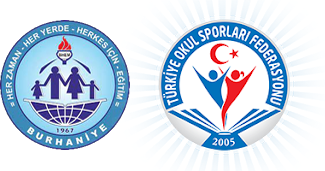 YARIŞMA TAKVİMİYARIŞMA TAKVİMİ5 Nisan 2021İlkokul ve ortaokul okul müdürlüklerine duyurulması.Öğrencilerin www.iorienteering.com uygulamasında üyelik işlemleri.23nisanburhaniye@gmail.com adresinin ‘Youtube’ kanalından görsel anlatım linki : https://www.youtube.com/channel/UChY35gRhVMFBKWgh-AQPQAw05 – 22 Nisan  2021Katılacak öğrencilerin kullanıcı adı ve bilgilerinin okul idareleri tarafından düzenlenmesi 12-21 Nisan 2021Haritanın Burhaniye İlçe Milli Eğitim Müdürlüğü ve Halk Eğitim Merkezi Müdürlüğü’nün resmi web sayfalarında yayınlanması ve  www.iorienteering.com uygulamasıyla verilen haritayı tamamlama 22 Nisan 2021Sonuçların web sayfasında ilanı